5th January 2021Dear Parents/CarersThank you for being patient whilst staff in school organise both in school and home learning for our pupils. Both in school learning for Critical Worker Pupils and Vulnerable Pupils will start tomorrow as will remote learning for all other pupils. We will write to all parents later today with this information.If your child has been offered a place in school, you will have had a phone call from a member of school staff to agree this with you already subject to proof of employment in a critical occupation. We will write to all children with places later today to outline arrangements for drop off, pick up and lunches.If you applied for a place, but have not been offered one, this is due to the very high number of places requested. As a result of the volume of requests, we have only been able to offer places to our vulnerable pupils and those pupils who have both parents who are critical workers, or who are part of a one parent family where that parent is a critical worker.We have done our very best to work through the requests diligently and fairly, however, if you feel your request may have been missed, and you are a lone parent who is a critical worker or are a couple where both parents are critical workers, please do let us know by email as soon as possible so that we can consider it.Please only arrive at school tomorrow if you have been contacted and allocated a confirmed place. Letters and information will come out to you today, as soon as it is finalised with the details you will need to both access school or access Remote Learning.Yours sincerely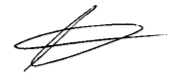 Mrs L CharlesworthDeputy CEO & Executive HeadteacherNational Leader of Education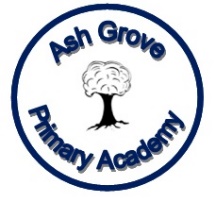 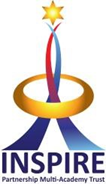 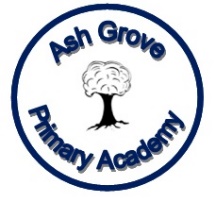 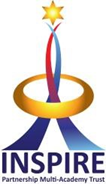 Ash Grove Primary AcademyAsh Grove, South Elmsall, Pontefract, West Yorkshire, WF9 2TF01977 640625Email: ag-enquiries@ipmat.co.uk Website:www.ashgroveprimaryacademy.co.ukTwitter: @IPMATAshGrove                      Deputy CEO & Executive Headteacher: Mrs L Charlesworth